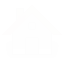 ESTIMATE                                             ESTIMATE #   6112                                                                                                                                  DATE  12/30/2016   PROJECT NAMEItemQtyDescriptionRateAmount